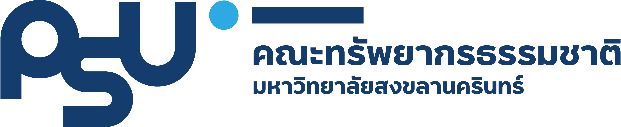 
                                      คำร้องขอส่งใบสมัครทางไปรษณีย์ (สำหรับผู้สมัครรายใหม่)
งานเกษตรภาคใต้ ครั้งที่ 30 วันที่ 9-18 สิงหาคม 2567
คณะทรัพยากรธรรมชาติ มหาวิทยาลัยสงขลานครินทร์
-----------------------------------------------------------------------เหตุผลการขอสมัครทางไปรษณีย์: เนื่องด้วยเป็นผู้ไม่มีถิ่นฐานในจังหวัดสงขลา 1. บุคคลธรรมดา (นาย/นาง/นางสาว)	นิติบุคคล (บริษัท/ห้างหุ้นส่วน) 	บัตรประจำตัวประชาชนเลขที่/ทะเบียน 	สถานที่ติดต่อ เลขที่................ถนน ...............................ตำบล/แขวง..............................อำเภอ/เขต  ............................จังหวัด .............................. รหัสไปรษณีย์ ..........................โทรศัพท์ ..................................ID Line ...............................อีเมล์ ..................................2. ระบุรายละเอียดและประเภทสินค้าที่นำมาจำหน่ายระบุ…………………………………………………………………………………………………………………………………………………………………………………………………………………………………………………………………………………………………………………………………………………………………………………………………………………………………………………….…3. เอกสารหลักฐานที่แสดงให้เห็นว่าสินค้ามีคุณภาพ มีชื่อเสียง            รูปถ่ายสินค้าที่จะจำหน่าย พร้อมรายละเอียดรูปแบบการจัดร้าน
           เอกสารประสบการณ์การออกร้านตามงานต่าง ๆ 
           ใบรับรองมาตรฐานที่ได้รับ4. เหตุผลที่ไม่สามารถมาสมัครด้วยตนเองระบุ………………………………………………………………………………………………………………………………………………………………………………………………………………………………………………………………………………………………………………………………………………………………………………………………………………………………………………………….. 